Попович Ирина Юрьевнаучитель начальных классовМОУ гимназия №15  г.о. Орехово-ЗуевоТема урока. Прямоугольник    (1 класс УМК «Школа 2100»)Цель. Возможность научиться отличать прямоугольник от других фигур.Предметные УУД.  Необходимый уровень- сформировать представление о прямоугольнике; 
- научить детей выделять прямые углы из множества других углов путем сравнения с моделью прямого угла;- использовать цифры, знаки сравнения и арифметических действий сложения и вычитания;Метапредметные:Познавательные УУД- «читать» и объяснять информацию, заданную с помощью рисунков и знаков;- составлять, понимать и объяснять простейшие алгоритмы (план действий) при работе с конкретным заданием;- придумывать и формулировать на основе рисунков и знаков «математические рассказы»;Коммуникативные УУД- выполнять работу в паре, помогая друг другу;- активно участвовать в обсуждениях;– ясно формулировать ответы на вопросы других учеников и педагога.Регулятивные УУД-  формулировать и удерживать учебную задачу- принимать участие в обсуждении алгоритма выполнения конкретного задания (составлении плана действий);- участвовать в оценке и обсуждении результата, Личностные УУД- воспринимать одноклассников как членов своей команды;- быть толерантным к чужим ошибкам и другому мнению;-не бояться собственных ошибок и проявлять готовность к их обсуждению.Понятия: замкнутая ломаная, четырёхугольник, прямоугольникТехнологии: технология деятельностного  метода обучения, ИКТ,  проблемно-диалогическая, технология оценивания учебных успехов.Оборудование: компьютер, мультимедиапроектор,  презентация к уроку, ИД, иллюстративный материал. У детей: модели прямого угла,  веер с числами,  учебник («Математика»1класс, Т.Е.Демидова, С.А.Козлова, А.П.Тонких), тетрадь. Тип урока: урок открытия нового знания.Этапы урока Ход урокаДеятельность учащихсяФормируемые УУД, планируемый результатОрг. момент.Мотивация учебной деятельностиПрозвенел  уже звонок.Начинается урок.Наши ушки – на макушке,Глазки широко открыты.Слушаем, запоминаем,Ни минуты не теряем.- Для чего нам нужно выполнять эти правила? Улыбнитесь друг другу. Начинаем. Взяли в руки веер.Отвечают на вопрос учителяСовместно договариваться о правилах поведения и общения в школе и следовать им (Коммуникативные УУД) – Воспринимать одноклассников как членов своей команды (Личностные УУД)II. Актуализация знаний (фронтальная, индивидуальная работа, работа в парах)Устные упражнения и практическая работа, направленная на открытие нового знания1.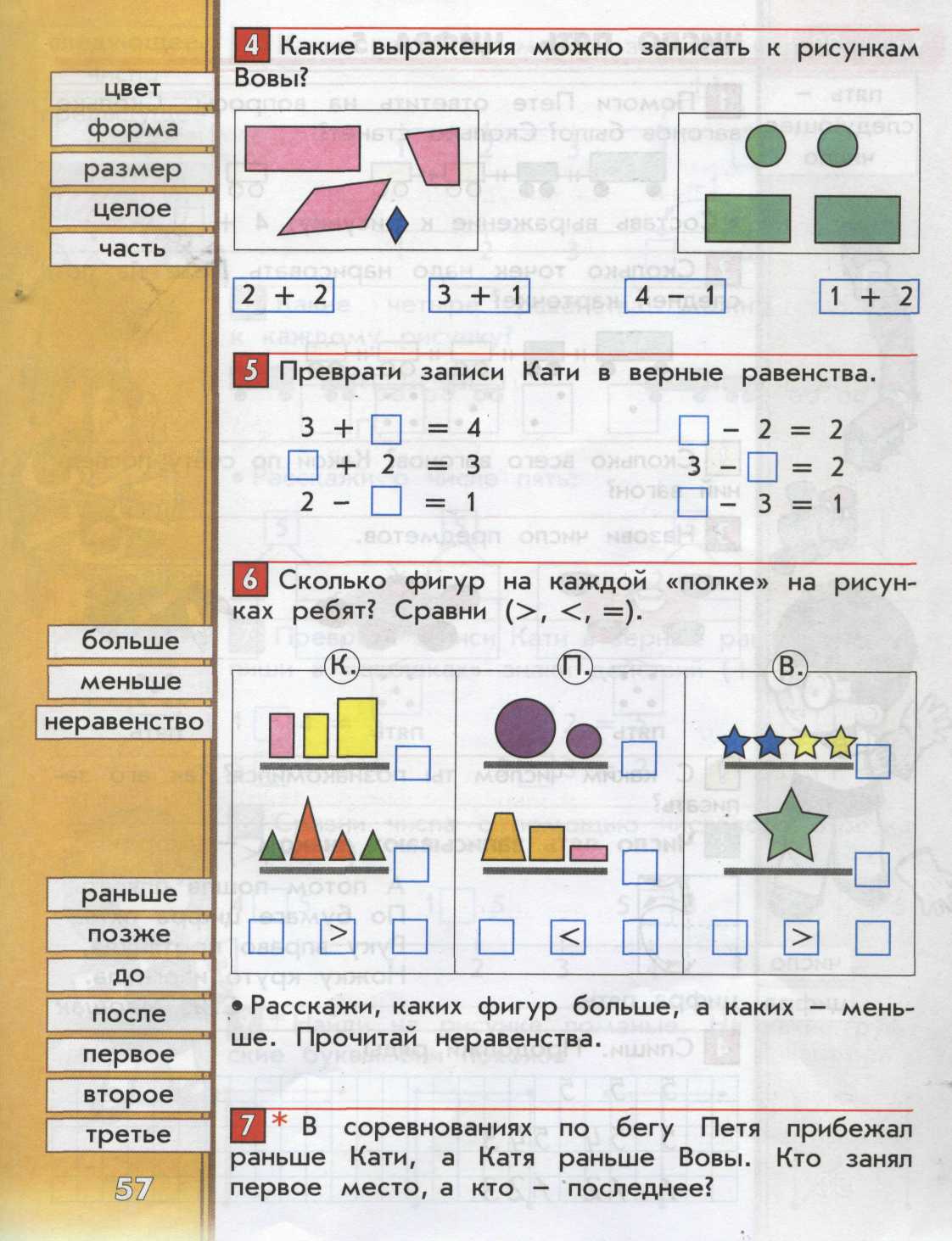 2.Упражнение на внимание ( с картинками) Разбиение целого на части (роботы). 3. ИД Числовой ряд: составить модель числового ряда, нахождение предыдущего и последующего чисел.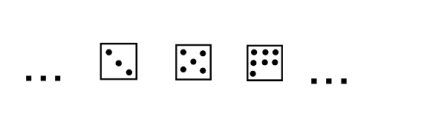 4.  Задание № 1 рабочей тетради (с. 27).В последней строчке дано задание на перестановку из трёх предметов. Учитель не даёт алгоритма работы, а только просит найти как можно больше разных способовразмещения фигур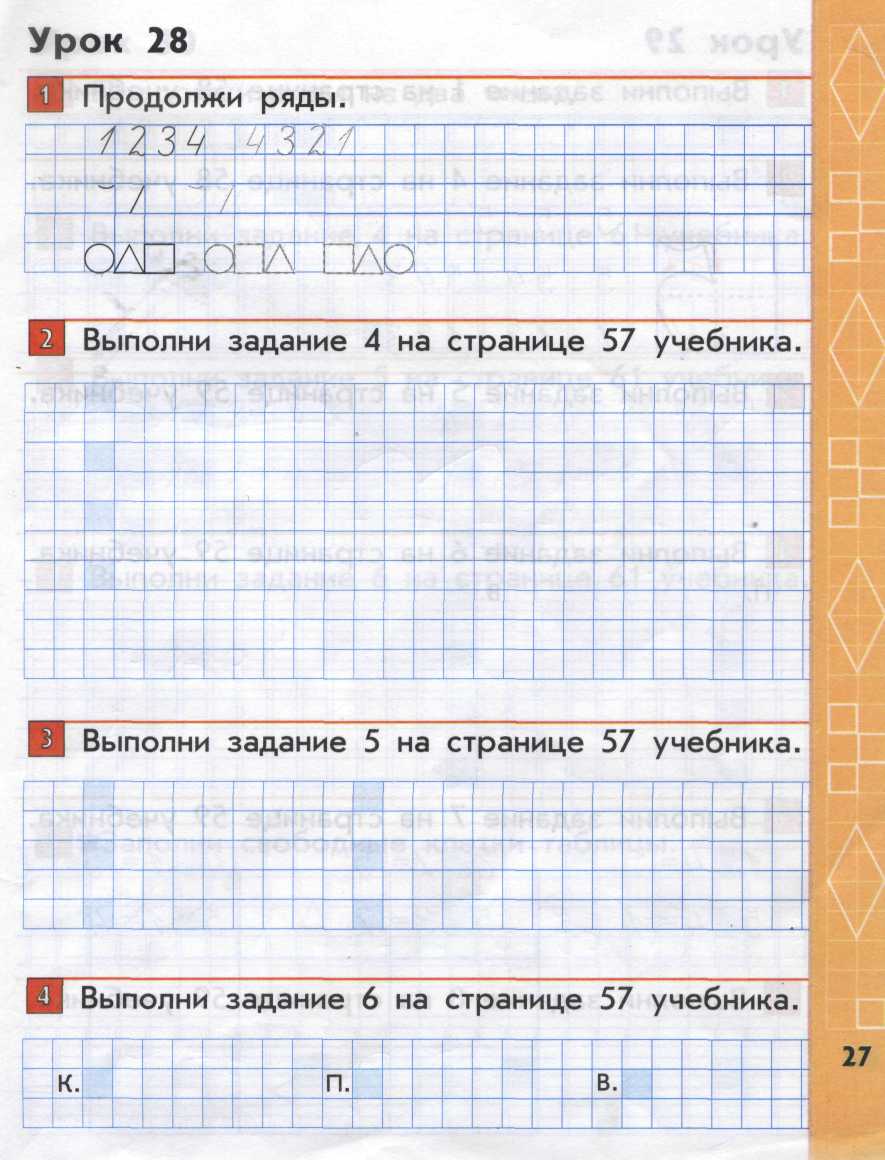 Показывают ответы с помощью числового веераУстные ответыРаботают на ИДДети выполняют задание самостоятельно. Одна работа -  на доску. Сравнивают и проверяют, все ли варианты названы.Оформлять свои мысли в устной форме. (КоммуникативныеУУД) Планировать своё действие в соответствии с поставленной задачей (Регулятивные УУД).Способность к самооценке. Вносить необходимые коррективы в действие после его завершения на основе его оценки и учёта характера сделанных ошибок (Регулятивные УУД).ФизминуткаМы считали и устали. Дружно все и тихо встали. Ручками похлопали, раз-два-три. Ножками потопали, раз-два-три. И еще потопали и дружней похлопали. Сели, встали, и друг друга не задели, Мы немножко отдохнем и опять считать начнем.Быстро поморгать, закрыть глаза и посидеть спокойно, медленно считая до 5. Повторить 4-5 раз.Крепко зажмурить глаза (считать до 3), открыть, посмотреть вдаль (считать до 5). Повторить 4-5 раз.Вытянуть правую руку вперед. Следить глазами, не поворачивая головы, за медленными движениями указательного пальца вытянутой руки влево и вправо, вверх и вниз. Повторить 4-5 раз.Посмотреть на указательный палец вытянутый руки на счет 1-4, потом перенести взгляд вдаль на счет 1-6. Повторить 4-5 раз.Выполняют движения под аудиозапись и по заданию учителяII.Открытие нового знания и формулирование темы урока.На доске фигуры: Задания:– посчитать фигуры;– назвать каждую из них;– назвать лишнюю (убрать, зачеркнуть), предложить, на какие две группы можно разбить оставшиеся фигуры (четырёхугольники и не четырёхугольники).– Проверить и доказать наличие прямых углов у фигур (с помощью  модели прямого угла).1) Задание № 1 учебника на с. 56 дети выполняют при минимальной поддержке учителя.2) Задание № 2 учебника. Текст под знаком ?!. Предположения детей. 
Молодцы! Тема нашего урока: Прямоугольник. 
-Ребята, а что такое прямоугольник? Предположения детей. 
4. Текст в оранжевой рамке. 
Четырехугольник, у которого все углы прямые, называется прямоугольник. 
- Что нового узнали?- Что у вас получилось лучше всего?- В чём испытали затруднения?Фронтальная и индивидуальная работа на ИД, с учебником.Работают с моделью прямого углаДетям предлагается поработать в диалоге ученик–ученикиДети проговаривают все возможные названия каждой фигурыАктивно участвовать в обсуждениях (Коммуникативные УУД)формулировать и удерживать учебную задачу (Регулятивные УУД)Выполнять работу в паре, помогая друг другу (Коммуникативные УУД)ТОУУСоставлять, понимать, объяснять простейшие алгоритмы (план действий) при работе с конкретным заданием(Познавательные УУД)Физминутка1,2,3,4,5 мы умеем отдыхатьСколько кубиков до точки, столько втанем на мысочкиСколько ёлочек зеленых-столько сделаем наклоновПриседаем столько раз-сколько бабочек у насСколько покажу кружков –столько сделаем прыжковСколько будет точек в круге- столько раз поднимем рукиПовернитесь столько раз, скольео мячиков у насВстали прямо, ноги вместе и уже сидим на местеВыполняют упражненияIV. Самостоятельная работа.Задание № 4 учебника на с. 57 выполняется в рабочей тетради № 2 (с. 27).Учитель обращает внимание детей на ключевые слова на поляхучебника.– Проверьте себя…Выполняют задания в тетрадиБыть толерантным к чужим ошибкам и другому мнению;– не бояться собственных ошибок и проявлять готовность к их обсуждению (Личностные УУД)V. Тренировочные упражнения и задания на повторение. Задания № 5, 6 учебника выполняются в тетради № 3, 4 (ур. 28, с. 27).повторение умений составлять равенства, используя связь целого и частейВыполняют с помощью учителяПридумывать и формулировать на основе рисунков и знаков «математические рассказы» (Познавательные УУДVI. Итог урока Рефлексия учебной деятельности .Цели:- зафиксировать новое содержание урока;- организовать рефлексию и самооценку учениками собственной учебной деятельности.- Что нового узнали?- Что у вас получилось лучше всего?-В чём испытали затруднения?- Отметьте в учебнике задание, которое понравилось больше всего.- Что вам хотелось узнать на следующем уроке математики?- Как бы оценили своё настроение после урока?- Давайте отметим ваше настроение после сегодняшнего урока в дневнике.     Оценивают свою деятельность на уроке, используя один из кружочков: зелёный (не было ошибок), жёлтый (были ошибки), красный (не смог выполнить ни одного задания).ТОУУ Уметь высказывать своё предположение на основе работы с материалом учебникаРегулятивные УУД)